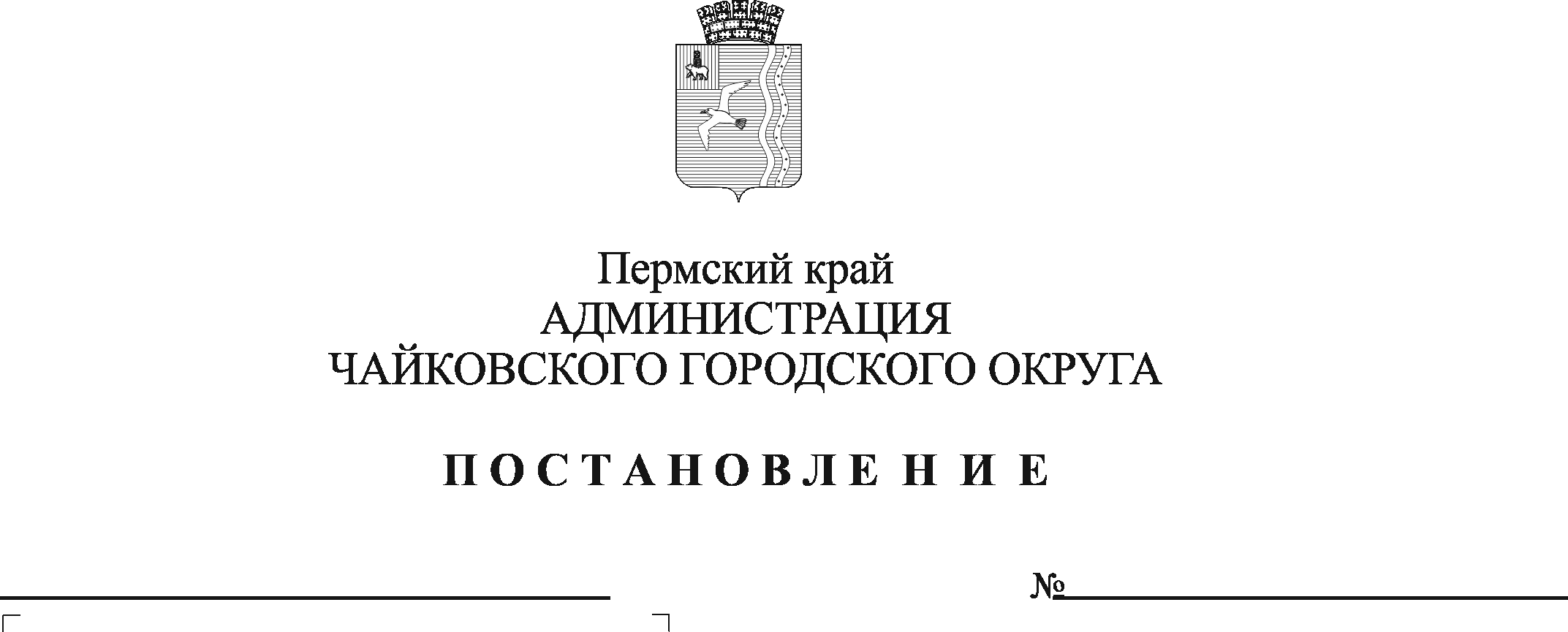 На основании Трудового кодекса Российской Федерации, Федеральных законов от 6 октября 2003 г. № 131-ФЗ «Об общих принципах организации местного самоуправления в Российской Федерации», от 14 ноября 2002 г. № 161-ФЗ «О государственных и муниципальных унитарных предприятиях», Устава Чайковского городского округаПОСТАНОВЛЯЮ:1. Внести в Положение о порядке и условиях оплаты труда руководителей муниципальных унитарных предприятий Чайковского городского округа», утвержденное постановлением администрации Чайковского городского округа от 29 ноября 2019 г. № 1869, следующие изменения:1.1. пункт 1.11. изложить в следующей редакции:«1.11. Индексация заработной платы руководителей предприятий осуществляется в порядке, определенном действующим законодательством. Условия, сроки и размер индексации устанавливаются нормативными актами работодателя с заключением дополнительных соглашений к трудовым договорам руководителей предприятий.»;1.2. пункт 2.10. признать утратившим силу.2. Опубликовать постановление в газете «Огни Камы» и разместить на официальном сайте администрации Чайковского городского округа.3. Постановление вступает в силу после его официального опубликования и распространяется на правоотношения, возникшие с 1 апреля 2022 г. Глава городского округа – глава администрации Чайковского городского округа                                                   Ю.Г. Востриков